Муниципальное автономное дошкольное образовательное учреждение Абатского района детский сад «Сибирячок»РМО Проблема творчества и творческих способностей в современной педагогике и психологиисовременной педагогике и психологии       Презентация опыта работы«Дидактические игры для детей дошкольного возраста на развитие  творческих способностей»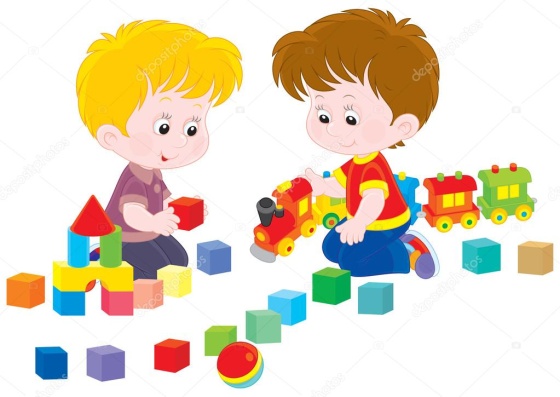                                             Подготовила: воспитатель                                                                  Гущина М.Ю.с. АбатскоеПредставляю вашему вниманию презентацию своего опыта работы «Дидактические игры для детей дошкольного возраста на развитие  творческих способностей».Игра – головоломка «Волшебный круг»(Слайд 2)Представляет собой круг рассечённый на 10 частей: среди которых 4 равных треугольника, остальные части, попарно равны между собой, сходны с фигурами треугольной формы, но одна из сторон у них имеет закругление.Игра предназначена для развития умственных и творческих способностей детей старшего дошкольного и младшего школьного возраста. Суть игры заключается в конструировании на плоскости разнообразных предметных силуэтов, напоминающих животных, людей, предметы быта, транспорт, буквы, цифры, цветы и т.д.Благодаря сложности и многообразию геометрических фигур это развивает пространственное воображение, комбинаторные способности, сообразительность, смекалку, а также усидчивость и мелкую моторику - вне зависимости от уровня подготовки ребенка и его склонностей.Знакомиться с игрой стоит постепенно – (слайд 3)вместе с ребенком рассмотрите элементы, сгруппируйте их по размерам, форме, найдите одинаковые. Потом попробуйте их по-разному скомбинировать друг с другом, чтобы понять принцип.   (слайд 4)    Из деталек игры составляются силуэты человека, животных, растений, рыб и т.д., (слайд 5)которые потом можно перенести на бумагу - дорисовать и раскрасить.

 По возможности помогайте малышу преодолевать трудности (слайд 6) - сначала можно предлагать достраивать схемы или ваши рисунки, или же, наоборот, заканчивать начатую ребенком работу.(слайд 7)Дид. игра «Сказочная птица»Цели игры: упражнять в передаче формы и расположения частей птицы; развивать фантазию.Педагог раздает детям  овалы разной величины и цвета; отдельные части птиц (разной формы, величины и цвета). Дети придумывают и составляют свою сказочную птицу.(слайд 8)Предлагаю  поиграть в эти игры    Перепутавшиеся сказкиЦель: учить составлять сказки с опорой на название.Педагог говорит детям, что названия сказок «Красная Шапочка», «Бременские музыканты», «Три медведя», «Снежная королева» перепутались. Дети должны сочинить и рассказать сказки, у которых теперь новые названия: «Красные медведи», «Снежные музыканты», «Три королевы».(Слайд)СПАСИБО за ВНИМАНИЕ!